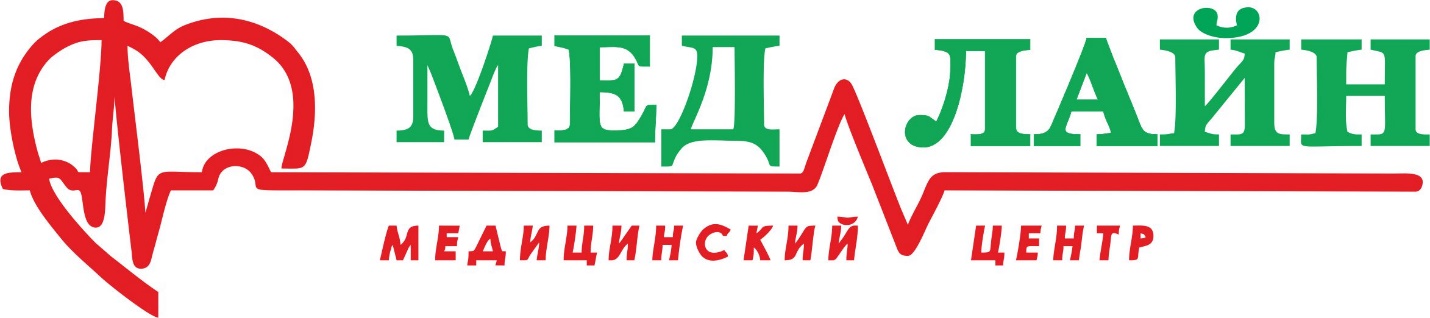 ПРЕЙСКУРАНТна МЕДИЦИНСКИЕ УСЛУГИООО «МЕДИЦИНСКИЙ ЦЕНТР МЕД ЛАЙН»Утверждаю:Генеральный директор ООО «Медицинский центр«Мед Лайн»_________________Н.В. Ларченко на 01.05.2022 год Прейскурант на медицинские услуги ООО «Медицинский центр «Мед Лайн»Прейскурант на медицинские услуги ООО «Медицинский центр «Мед Лайн»П Р И Е М    С П Е Ц И А Л И С Т О ВП Р И Е М    С П Е Ц И А Л И С Т О ВП Р И Е М    С П Е Ц И А Л И С Т О ВЦ Е Н А(р у б.)Кардиолог – аритмолог Кардиолог – аритмолог Кардиолог – аритмолог 2000Первичный приемКардиолог, терапевт, невролог, эндокринолог, гастроэнтеролог, пульмонолог, травматолог-ортопед, гинеколог, мануальный терапевтПервичный приемКардиолог, терапевт, невролог, эндокринолог, гастроэнтеролог, пульмонолог, травматолог-ортопед, гинеколог, мануальный терапевтПервичный приемКардиолог, терапевт, невролог, эндокринолог, гастроэнтеролог, пульмонолог, травматолог-ортопед, гинеколог, мануальный терапевт1200Повторный приемКардиолог, терапевт, невролог, эндокринолог, гастроэнтеролог, пульмонолог, травматолог-ортопед, гинеколог, мануальный терапевт, гинеколог, эндокринолог Повторный приемКардиолог, терапевт, невролог, эндокринолог, гастроэнтеролог, пульмонолог, травматолог-ортопед, гинеколог, мануальный терапевт, гинеколог, эндокринолог Повторный приемКардиолог, терапевт, невролог, эндокринолог, гастроэнтеролог, пульмонолог, травматолог-ортопед, гинеколог, мануальный терапевт, гинеколог, эндокринолог 10001 сеанс мануальной терапии1 сеанс мануальной терапии1 сеанс мануальной терапии1500Д И А Г Н О С Т И К АД И А Г Н О С Т И К АД И А Г Н О С Т И К АД И А Г Н О С Т И К АЭХоКГЭХоКГЭХоКГ1200СМАДСМАДСМАД1300ЭКГ/ЭКГ с нагрузкойЭКГ/ЭКГ с нагрузкойЭКГ/ЭКГ с нагрузкой500 / 600Холтеровское мониторированиеХолтеровское мониторированиеХолтеровское мониторирование1800РЭГРЭГРЭГ1000Спирография/Спирография с пробойСпирография/Спирография с пробойСпирография/Спирография с пробой600/800УЗИ (ультразвуковое исследование)УЗИ (ультразвуковое исследование)УЗИ (ультразвуковое исследование)УЗИ (ультразвуковое исследование)УЗИ сосудов шеи БЦАУЗИ сосудов шеи БЦАУЗИ сосудов шеи БЦА1200УЗИ вены нижних конечностейУЗИ вены нижних конечностейУЗИ вены нижних конечностей1200УЗИ артерий нижних конечностейУЗИ артерий нижних конечностейУЗИ артерий нижних конечностей1200УЗИ щитовидной железыУЗИ щитовидной железыУЗИ щитовидной железы600УЗИ вилочковой железы (тимус)УЗИ вилочковой железы (тимус)УЗИ вилочковой железы (тимус)500УЗИ слюнных желез (1 пара)УЗИ слюнных желез (1 пара)УЗИ слюнных желез (1 пара)300УЗИ лимфоузлов (1 группа)УЗИ лимфоузлов (1 группа)УЗИ лимфоузлов (1 группа)200УЗИ молочных /грудных желез и подмышечных областейУЗИ молочных /грудных желез и подмышечных областейУЗИ молочных /грудных желез и подмышечных областей800УЗИ головного мозга (нейросонография)УЗИ головного мозга (нейросонография)УЗИ головного мозга (нейросонография)600УЗИ пилорического отдела желудка (осмотр в течении 30 минут)УЗИ пилорического отдела желудка (осмотр в течении 30 минут)УЗИ пилорического отдела желудка (осмотр в течении 30 минут)600УЗИ печени и желчного пузыряУЗИ печени и желчного пузыряУЗИ печени и желчного пузыря400УЗИ желчного пузыря с определением сократительной функцииУЗИ желчного пузыря с определением сократительной функцииУЗИ желчного пузыря с определением сократительной функции300УЗИ поджелудочной железыУЗИ поджелудочной железыУЗИ поджелудочной железы250УЗИ селезенкиУЗИ селезенкиУЗИ селезенки200УЗИ комплексное исследование органов брюшной полости (печень, желчный пузырь, селезенка, поджелудочная железа)УЗИ комплексное исследование органов брюшной полости (печень, желчный пузырь, селезенка, поджелудочная железа)УЗИ комплексное исследование органов брюшной полости (печень, желчный пузырь, селезенка, поджелудочная железа)1000УЗИ почекУЗИ почекУЗИ почек600УЗИ комплексное исследование органов брюшной полости (печень, желчныйПузырь, селезенка, поджелудочная железа) +почки, мочевой пузырьУЗИ комплексное исследование органов брюшной полости (печень, желчныйПузырь, селезенка, поджелудочная железа) +почки, мочевой пузырьУЗИ комплексное исследование органов брюшной полости (печень, желчныйПузырь, селезенка, поджелудочная железа) +почки, мочевой пузырь1500УЗИ органов брюшной полости + почекУЗИ органов брюшной полости + почекУЗИ органов брюшной полости + почек1500УЗИ мочевого пузыря с определением остаточной мочиУЗИ мочевого пузыря с определением остаточной мочиУЗИ мочевого пузыря с определением остаточной мочи300УЗИ мочевыделительной системы (почки, мочевой пузырь) с определением остаточной мочиУЗИ мочевыделительной системы (почки, мочевой пузырь) с определением остаточной мочиУЗИ мочевыделительной системы (почки, мочевой пузырь) с определением остаточной мочи700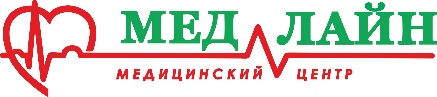 Оплата за медицинские услуги производится внесением наличных денежных средств в кассу ООО «Медицинский центр «МедЛайн»Генеральный директор:                           Ларченко Н. В.Оплата за медицинские услуги производится внесением наличных денежных средств в кассу ООО «Медицинский центр «МедЛайн»Генеральный директор:                           Ларченко Н. В.УЗИ органов малого таза у женщин (трансабдоминально)УЗИ органов малого таза у женщин (трансабдоминально)УЗИ органов малого таза у женщин (трансабдоминально)300УЗИ органов малого таза у женщин (трансвагинально)УЗИ органов малого таза у женщин (трансвагинально)УЗИ органов малого таза у женщин (трансвагинально)350УЗИ органов малого таза у женщин комплексное (трансабдоминально / трансвагинально)УЗИ органов малого таза у женщин комплексное (трансабдоминально / трансвагинально)УЗИ органов малого таза у женщин комплексное (трансабдоминально / трансвагинально)700УЗИ органов малого таза у мужчин (предстательной железы, семенные
пузырьки/трансабдоминально + трансректально)УЗИ органов малого таза у мужчин (предстательной железы, семенные
пузырьки/трансабдоминально + трансректально)УЗИ органов малого таза у мужчин (предстательной железы, семенные
пузырьки/трансабдоминально + трансректально)600УЗИ органов мошонкиУЗИ органов мошонкиУЗИ органов мошонки500УЗИ мягких тканей (атеромы, липомы, абсцессы, свищи, инфильтраты и др.)УЗИ мягких тканей (атеромы, липомы, абсцессы, свищи, инфильтраты и др.)УЗИ мягких тканей (атеромы, липомы, абсцессы, свищи, инфильтраты и др.)300УЗИ плевральная областьУЗИ плевральная областьУЗИ плевральная область400УЗИ суставов (один сустав)УЗИ суставов (один сустав)УЗИ суставов (один сустав)500УЗИ тазобедренных суставов у детейУЗИ тазобедренных суставов у детейУЗИ тазобедренных суставов у детей600У С Л У Г И   П Р О Ц Е Д У Р Н О Г О   К А Б И Н Е Т А,М А Н И П У Л Я Ц И И    С Е С Т Р И Н С К О Г О    У Х О Д АУ С Л У Г И   П Р О Ц Е Д У Р Н О Г О   К А Б И Н Е Т А,М А Н И П У Л Я Ц И И    С Е С Т Р И Н С К О Г О    У Х О Д АУ С Л У Г И   П Р О Ц Е Д У Р Н О Г О   К А Б И Н Е Т А,М А Н И П У Л Я Ц И И    С Е С Т Р И Н С К О Г О    У Х О Д АУ С Л У Г И   П Р О Ц Е Д У Р Н О Г О   К А Б И Н Е Т А,М А Н И П У Л Я Ц И И    С Е С Т Р И Н С К О Г О    У Х О Д АЗабор кровиЗабор кровиЗабор крови200Внутримышечная инъекция (без стоимости медикаментов)Внутримышечная инъекция (без стоимости медикаментов)Внутримышечная инъекция (без стоимости медикаментов)100Внутривенная инъекция (без стоимости медикаментов)Внутривенная инъекция (без стоимости медикаментов)Внутривенная инъекция (без стоимости медикаментов)150Внутривенная инфузия (капельница) (без стоимости медикаментов)Внутривенная инфузия (капельница) (без стоимости медикаментов)Внутривенная инфузия (капельница) (без стоимости медикаментов)300Подкожная инъекция (без стоимости медикаментов)Подкожная инъекция (без стоимости медикаментов)Подкожная инъекция (без стоимости медикаментов)50Т Р А В М А Т О Л О Г И Я  И  О Р Т О П Е Д И Я Т Р А В М А Т О Л О Г И Я  И  О Р Т О П Е Д И Я Т Р А В М А Т О Л О Г И Я  И  О Р Т О П Е Д И Я Т Р А В М А Т О Л О Г И Я  И  О Р Т О П Е Д И Я Диагностическая пункция суставаДиагностическая пункция суставаДиагностическая пункция сустава500Лечебная пункция сустава (с введением лекарственных препаратов)Лечебная пункция сустава (с введением лекарственных препаратов)Лечебная пункция сустава (с введением лекарственных препаратов)1000Блокада паравертебральнаяБлокада паравертебральнаяБлокада паравертебральная1000Блокада триггерных точекБлокада триггерных точекБлокада триггерных точек500Блокада эндосакральная (с дипроспаном)Блокада эндосакральная (с дипроспаном)Блокада эндосакральная (с дипроспаном)1500О Б Щ Е К Л И Н И Ч Е С К И Е   И С С Л Е Д О В А Н И Я О Б Щ Е К Л И Н И Ч Е С К И Е   И С С Л Е Д О В А Н И Я О Б Щ Е К Л И Н И Ч Е С К И Е   И С С Л Е Д О В А Н И Я О Б Щ Е К Л И Н И Ч Е С К И Е   И С С Л Е Д О В А Н И Я Микроскопическое исследование гинекологических мазков на микрофлоруМикроскопическое исследование гинекологических мазков на микрофлоруМикроскопическое исследование гинекологических мазков на микрофлору250Оплата за медицинские услуги производится внесением наличных денежных средств в кассу ООО «Медицинский центр «МедЛайн»Генеральный директор:                           Ларченко Н. В.Оплата за медицинские услуги производится внесением наличных денежных средств в кассу ООО «Медицинский центр «МедЛайн»Генеральный директор:                           Ларченко Н. В.Оплата за медицинские услуги производится внесением наличных денежных средств в кассу ООО «Медицинский центр «МедЛайн»Генеральный директор:                           Ларченко Н. В.Н А И М Е Н О В А Н И Е   У С Л У Г ИН А И М Е Н О В А Н И Е   У С Л У Г ИН А И М Е Н О В А Н И Е   У С Л У Г ИН А И М Е Н О В А Н И Е   У С Л У Г ИН А И М Е Н О В А Н И Е   У С Л У Г ИС Р О КЦ Е Н А (р у б.)ОБЩЕКЛИНИЧЕСКИЕ ИССЛЕДОВАНИЯОБЩЕКЛИНИЧЕСКИЕ ИССЛЕДОВАНИЯОБЩЕКЛИНИЧЕСКИЕ ИССЛЕДОВАНИЯОБЩЕКЛИНИЧЕСКИЕ ИССЛЕДОВАНИЯОБЩЕКЛИНИЧЕСКИЕ ИССЛЕДОВАНИЯОБЩЕКЛИНИЧЕСКИЕ ИССЛЕДОВАНИЯОБЩЕКЛИНИЧЕСКИЕ ИССЛЕДОВАНИЯОбщий (клинический) анализ крови(гемоглобин, лейкоциты, СОЭ)Общий (клинический) анализ крови(гемоглобин, лейкоциты, СОЭ)Общий (клинический) анализ крови(гемоглобин, лейкоциты, СОЭ)Общий (клинический) анализ крови(гемоглобин, лейкоциты, СОЭ)Общий (клинический) анализ крови(гемоглобин, лейкоциты, СОЭ)1 день450Общий анализ крови развернутый (лейкоциты, эритроциты, гемоглобин, гематокрит, тромбоциты, лейкоформула, СОЭ)Общий анализ крови развернутый (лейкоциты, эритроциты, гемоглобин, гематокрит, тромбоциты, лейкоформула, СОЭ)Общий анализ крови развернутый (лейкоциты, эритроциты, гемоглобин, гематокрит, тромбоциты, лейкоформула, СОЭ)Общий анализ крови развернутый (лейкоциты, эритроциты, гемоглобин, гематокрит, тромбоциты, лейкоформула, СОЭ)Общий анализ крови развернутый (лейкоциты, эритроциты, гемоглобин, гематокрит, тромбоциты, лейкоформула, СОЭ)1 день750Исследование эритроцитов в кровиИсследование эритроцитов в кровиИсследование эритроцитов в кровиИсследование эритроцитов в кровиИсследование эритроцитов в крови1 день200Исследование лейкоцитов в кровиИсследование лейкоцитов в кровиИсследование лейкоцитов в кровиИсследование лейкоцитов в кровиИсследование лейкоцитов в крови1 день200Исследование тромбоцитов в кровиИсследование тромбоцитов в кровиИсследование тромбоцитов в кровиИсследование тромбоцитов в кровиИсследование тромбоцитов в крови1 день210Соотношение лейкоцитов в крови (лейкоформула)Соотношение лейкоцитов в крови (лейкоформула)Соотношение лейкоцитов в крови (лейкоформула)Соотношение лейкоцитов в крови (лейкоформула)Соотношение лейкоцитов в крови (лейкоформула)1 день250Исследование ретикулоцитов в кровиИсследование ретикулоцитов в кровиИсследование ретикулоцитов в кровиИсследование ретикулоцитов в кровиИсследование ретикулоцитов в крови1 день190Исследование общего гемоглобина в кровиИсследование общего гемоглобина в кровиИсследование общего гемоглобина в кровиИсследование общего гемоглобина в кровиИсследование общего гемоглобина в крови1 день180Исследование СОЭИсследование СОЭИсследование СОЭИсследование СОЭИсследование СОЭ1 день150Б И О Х И М И Ч Е С К И Е    И С С Л Е Д О В А Н И Я   К Р О В ИБ И О Х И М И Ч Е С К И Е    И С С Л Е Д О В А Н И Я   К Р О В ИБ И О Х И М И Ч Е С К И Е    И С С Л Е Д О В А Н И Я   К Р О В ИБ И О Х И М И Ч Е С К И Е    И С С Л Е Д О В А Н И Я   К Р О В ИБ И О Х И М И Ч Е С К И Е    И С С Л Е Д О В А Н И Я   К Р О В ИБ И О Х И М И Ч Е С К И Е    И С С Л Е Д О В А Н И Я   К Р О В ИБ И О Х И М И Ч Е С К И Е    И С С Л Е Д О В А Н И Я   К Р О В ИАЛТ (Аланинаминотрансфераза)АЛТ (Аланинаминотрансфераза)АЛТ (Аланинаминотрансфераза)АЛТ (Аланинаминотрансфераза)АЛТ (Аланинаминотрансфераза)1 день250ACT (Аспартатаминотрансфираза)ACT (Аспартатаминотрансфираза)ACT (Аспартатаминотрансфираза)ACT (Аспартатаминотрансфираза)ACT (Аспартатаминотрансфираза)1 день250Билирубин общийБилирубин общийБилирубин общийБилирубин общийБилирубин общий1 день450Щелочная фосфатазаЩелочная фосфатазаЩелочная фосфатазаЩелочная фосфатазаЩелочная фосфатаза1 день250АмилазаАмилазаАмилазаАмилазаАмилаза1 день250ГлюкозаГлюкозаГлюкозаГлюкозаГлюкоза1 день250МочевинаМочевинаМочевинаМочевинаМочевина1 день250КреатининКреатининКреатининКреатининКреатинин1 день250Общий белокОбщий белокОбщий белокОбщий белокОбщий белок1 день250Уровень железа сыворотки кровиУровень железа сыворотки кровиУровень железа сыворотки кровиУровень железа сыворотки кровиУровень железа сыворотки крови1 день250НЖССНЖССНЖССНЖССНЖСС1 день250ОЖСС (автомат)ОЖСС (автомат)ОЖСС (автомат)ОЖСС (автомат)ОЖСС (автомат)1 день250Трансферрин (автомат)Трансферрин (автомат)Трансферрин (автомат)Трансферрин (автомат)Трансферрин (автомат)1 день250Липопротеиды высокой плотности в крови (ЛПВП)Липопротеиды высокой плотности в крови (ЛПВП)Липопротеиды высокой плотности в крови (ЛПВП)Липопротеиды высокой плотности в крови (ЛПВП)Липопротеиды высокой плотности в крови (ЛПВП)1 день250Липопротеиды низкой плотности (ЛПНП)Липопротеиды низкой плотности (ЛПНП)Липопротеиды низкой плотности (ЛПНП)Липопротеиды низкой плотности (ЛПНП)Липопротеиды низкой плотности (ЛПНП)1 день250Холестерин общий (ОХ)Холестерин общий (ОХ)Холестерин общий (ОХ)Холестерин общий (ОХ)Холестерин общий (ОХ)1 день250Триглицериды (ТГ)Триглицериды (ТГ)Триглицериды (ТГ)Триглицериды (ТГ)Триглицериды (ТГ)1 день250Липидный спектр (ЛПВП, ЛПНП, ОХ, ТГ)Липидный спектр (ЛПВП, ЛПНП, ОХ, ТГ)Липидный спектр (ЛПВП, ЛПНП, ОХ, ТГ)Липидный спектр (ЛПВП, ЛПНП, ОХ, ТГ)Липидный спектр (ЛПВП, ЛПНП, ОХ, ТГ)1 день750Уровень общего кальция в кровиУровень общего кальция в кровиУровень общего кальция в кровиУровень общего кальция в кровиУровень общего кальция в крови1 день200Уровень хлоридов в кровиУровень хлоридов в кровиУровень хлоридов в кровиУровень хлоридов в кровиУровень хлоридов в крови1 день200Уровень неорганического фосфора в кровиУровень неорганического фосфора в кровиУровень неорганического фосфора в кровиУровень неорганического фосфора в кровиУровень неорганического фосфора в крови1 день200Уровень калия в кровиУровень калия в кровиУровень калия в кровиУровень калия в кровиУровень калия в крови1 день200Уровень натрия в кровиУровень натрия в кровиУровень натрия в кровиУровень натрия в кровиУровень натрия в крови1 день200ФибриногенФибриногенФибриногенФибриногенФибриноген1 день250MHO (международное нормализованное отношение)MHO (международное нормализованное отношение)MHO (международное нормализованное отношение)MHO (международное нормализованное отношение)MHO (международное нормализованное отношение)1 день250Протромбиновое время (ПТВ)Протромбиновое время (ПТВ)Протромбиновое время (ПТВ)Протромбиновое время (ПТВ)Протромбиновое время (ПТВ)1 день250Протромбиновый индекс (ПТИ), (автомат)Протромбиновый индекс (ПТИ), (автомат)Протромбиновый индекс (ПТИ), (автомат)Протромбиновый индекс (ПТИ), (автомат)Протромбиновый индекс (ПТИ), (автомат)1 день250Тромбиновое время (ТВ)Тромбиновое время (ТВ)Тромбиновое время (ТВ)Тромбиновое время (ТВ)Тромбиновое время (ТВ)1 день250Активированное частичное тромбопластиновое время (АЧТВ)ДАктивированное частичное тромбопластиновое время (АЧТВ)ДАктивированное частичное тромбопластиновое время (АЧТВ)ДАктивированное частичное тромбопластиновое время (АЧТВ)ДАктивированное частичное тромбопластиновое время (АЧТВ)Д1 день250С-реактивный белокС-реактивный белокС-реактивный белокС-реактивный белокС-реактивный белок1 день250Мочевая кислотаМочевая кислотаМочевая кислотаМочевая кислотаМочевая кислота1 день250Тимоловая пробаТимоловая пробаТимоловая пробаТимоловая пробаТимоловая проба1 день250Оплата за медицинские услуги производится внесением наличных денежных средств в кассу ООО «Медицинский центр «МедЛайн»Генеральный директор:                           Ларченко Н. В.Оплата за медицинские услуги производится внесением наличных денежных средств в кассу ООО «Медицинский центр «МедЛайн»Генеральный директор:                           Ларченко Н. В.Оплата за медицинские услуги производится внесением наличных денежных средств в кассу ООО «Медицинский центр «МедЛайн»Генеральный директор:                           Ларченко Н. В.КреатинкиназаКреатинкиназаКреатинкиназаКреатинкиназаКреатинкиназа1 день200ЛактатдегидрогеназаЛактатдегидрогеназаЛактатдегидрогеназаЛактатдегидрогеназаЛактатдегидрогеназа1 день200		И С С Л Е Д О В А Н И Е   М О Ч И 		И С С Л Е Д О В А Н И Е   М О Ч И 		И С С Л Е Д О В А Н И Е   М О Ч И 		И С С Л Е Д О В А Н И Е   М О Ч И 		И С С Л Е Д О В А Н И Е   М О Ч И 		И С С Л Е Д О В А Н И Е   М О Ч И 		И С С Л Е Д О В А Н И Е   М О Ч И Общий анализ мочиОбщий анализ мочиОбщий анализ мочиОбщий анализ мочиОбщий анализ мочи1 день200Определение белка в мочеОпределение белка в мочеОпределение белка в мочеОпределение белка в мочеОпределение белка в моче1 день150Исследов. уровня желчных пигментов и производных в мочеИсследов. уровня желчных пигментов и производных в мочеИсследов. уровня желчных пигментов и производных в мочеИсследов. уровня желчных пигментов и производных в мочеИсследов. уровня желчных пигментов и производных в моче1 день160Исследование уровня глюкозы в мочеИсследование уровня глюкозы в мочеИсследование уровня глюкозы в мочеИсследование уровня глюкозы в мочеИсследование уровня глюкозы в моче1 день160Подсчет кол-ва форменных элементов методом НечипоренкоПодсчет кол-ва форменных элементов методом НечипоренкоПодсчет кол-ва форменных элементов методом НечипоренкоПодсчет кол-ва форменных элементов методом НечипоренкоПодсчет кол-ва форменных элементов методом Нечипоренко1 день200Определение альфаамилазы в мочеОпределение альфаамилазы в мочеОпределение альфаамилазы в мочеОпределение альфаамилазы в мочеОпределение альфаамилазы в моче1 день200Определение кетоновых тел в мочеОпределение кетоновых тел в мочеОпределение кетоновых тел в мочеОпределение кетоновых тел в мочеОпределение кетоновых тел в моче1 день200		И С С Л Е Д О В А Н И Е   К А Л А 		И С С Л Е Д О В А Н И Е   К А Л А 		И С С Л Е Д О В А Н И Е   К А Л А 		И С С Л Е Д О В А Н И Е   К А Л А 		И С С Л Е Д О В А Н И Е   К А Л А 		И С С Л Е Д О В А Н И Е   К А Л А 		И С С Л Е Д О В А Н И Е   К А Л А Микроскопическое исследование кала на яйца, личинки гельминтовМикроскопическое исследование кала на яйца, личинки гельминтовМикроскопическое исследование кала на яйца, личинки гельминтовМикроскопическое исследование кала на яйца, личинки гельминтовМикроскопическое исследование кала на яйца, личинки гельминтов1 день200Копрологическое исследованиеКопрологическое исследованиеКопрологическое исследованиеКопрологическое исследованиеКопрологическое исследование1 день200Микроскопическое исследование кала на простейшиеМикроскопическое исследование кала на простейшиеМикроскопическое исследование кала на простейшиеМикроскопическое исследование кала на простейшиеМикроскопическое исследование кала на простейшие1 день200Исследование кала на скрытую кровьИсследование кала на скрытую кровьИсследование кала на скрытую кровьИсследование кала на скрытую кровьИсследование кала на скрытую кровь1 день200И М М У Н О Г Е М А Т О Л О Г И ЯИ М М У Н О Г Е М А Т О Л О Г И ЯИ М М У Н О Г Е М А Т О Л О Г И ЯИ М М У Н О Г Е М А Т О Л О Г И ЯИ М М У Н О Г Е М А Т О Л О Г И ЯИ М М У Н О Г Е М А Т О Л О Г И ЯИ М М У Н О Г Е М А Т О Л О Г И ЯОпределение основных групп крови (А, В, О)Определение основных групп крови (А, В, О)Определение основных групп крови (А, В, О)Определение основных групп крови (А, В, О)Определение основных групп крови (А, В, О)1 день400Определение резус принадлежности день                                           Определение резус принадлежности день                                           Определение резус принадлежности день                                           Определение резус принадлежности день                                           Определение резус принадлежности день                                           1400ДИАГНОСТИКА ИНФЕКЦИЙ (инфекционная серология)ДИАГНОСТИКА ИНФЕКЦИЙ (инфекционная серология)ДИАГНОСТИКА ИНФЕКЦИЙ (инфекционная серология)ДИАГНОСТИКА ИНФЕКЦИЙ (инфекционная серология)ДИАГНОСТИКА ИНФЕКЦИЙ (инфекционная серология)ДИАГНОСТИКА ИНФЕКЦИЙ (инфекционная серология)ДИАГНОСТИКА ИНФЕКЦИЙ (инфекционная серология)ВИЧ (HIV): Ат к вирусу иммунодефицита человека 1,2 + антиген ВИЧ (HIV): Ат к вирусу иммунодефицита человека 1,2 + антиген ВИЧ (HIV): Ат к вирусу иммунодефицита человека 1,2 + антиген ВИЧ (HIV): Ат к вирусу иммунодефицита человека 1,2 + антиген ВИЧ (HIV): Ат к вирусу иммунодефицита человека 1,2 + антиген 350ЭКСПРЕСС ВИЧ (HIV): Ат к вирусу иммунодефицита человека 1,2 + антигенЭКСПРЕСС ВИЧ (HIV): Ат к вирусу иммунодефицита человека 1,2 + антигенЭКСПРЕСС ВИЧ (HIV): Ат к вирусу иммунодефицита человека 1,2 + антигенЭКСПРЕСС ВИЧ (HIV): Ат к вирусу иммунодефицита человека 1,2 + антигенЭКСПРЕСС ВИЧ (HIV): Ат к вирусу иммунодефицита человека 1,2 + антиген800Определение антител класса IgM, IgG к гепатиту АОпределение антител класса IgM, IgG к гепатиту АОпределение антител класса IgM, IgG к гепатиту АОпределение антител класса IgM, IgG к гепатиту АОпределение антител класса IgM, IgG к гепатиту А350Определение антигена HBsAgОпределение антигена HBsAgОпределение антигена HBsAgОпределение антигена HBsAgОпределение антигена HBsAg350ЭКСПРЕСС определение антигена HBsAgЭКСПРЕСС определение антигена HBsAgЭКСПРЕСС определение антигена HBsAgЭКСПРЕСС определение антигена HBsAgЭКСПРЕСС определение антигена HBsAg700Определение антигена подтверждающего HBsAgОпределение антигена подтверждающего HBsAgОпределение антигена подтверждающего HBsAgОпределение антигена подтверждающего HBsAgОпределение антигена подтверждающего HBsAg400Определение антигена количественного HBsAgОпределение антигена количественного HBsAgОпределение антигена количественного HBsAgОпределение антигена количественного HBsAgОпределение антигена количественного HBsAg600Определение антител класса IgM, IgG к гепатиту СОпределение антител класса IgM, IgG к гепатиту СОпределение антител класса IgM, IgG к гепатиту СОпределение антител класса IgM, IgG к гепатиту СОпределение антител класса IgM, IgG к гепатиту С400ЭКСПРЕСС определение антител класса IgM, IgGЭКСПРЕСС определение антител класса IgM, IgGЭКСПРЕСС определение антител класса IgM, IgGЭКСПРЕСС определение антител класса IgM, IgGЭКСПРЕСС определение антител класса IgM, IgG800Определение подтверждающих антител класса IgM, IgG к гепатиту СОпределение подтверждающих антител класса IgM, IgG к гепатиту СОпределение подтверждающих антител класса IgM, IgG к гепатиту СОпределение подтверждающих антител класса IgM, IgG к гепатиту СОпределение подтверждающих антител класса IgM, IgG к гепатиту С450Определение антител к Trponemapallidum (RW)Определение антител к Trponemapallidum (RW)Определение антител к Trponemapallidum (RW)Определение антител к Trponemapallidum (RW)Определение антител к Trponemapallidum (RW)350ЭКСПРЕСС определение антител к Trponemapallidum (RW)ЭКСПРЕСС определение антител к Trponemapallidum (RW)ЭКСПРЕСС определение антител к Trponemapallidum (RW)ЭКСПРЕСС определение антител к Trponemapallidum (RW)ЭКСПРЕСС определение антител к Trponemapallidum (RW)700Определение антител класса IgM к цитомегаловирусуОпределение антител класса IgM к цитомегаловирусуОпределение антител класса IgM к цитомегаловирусуОпределение антител класса IgM к цитомегаловирусуОпределение антител класса IgM к цитомегаловирусу350Определение антител класса IgG к цитомегаловирусуОпределение антител класса IgG к цитомегаловирусуОпределение антител класса IgG к цитомегаловирусуОпределение антител класса IgG к цитомегаловирусуОпределение антител класса IgG к цитомегаловирусу350Определение антител класса IgG к цитомегаловирусу (авидность)Определение антител класса IgG к цитомегаловирусу (авидность)Определение антител класса IgG к цитомегаловирусу (авидность)Определение антител класса IgG к цитомегаловирусу (авидность)Определение антител класса IgG к цитомегаловирусу (авидность)420Определение антител к ChlamydiapneumoniaelgGОпределение антител к ChlamydiapneumoniaelgGОпределение антител к ChlamydiapneumoniaelgGОпределение антител к ChlamydiapneumoniaelgGОпределение антител к ChlamydiapneumoniaelgG350Определение антител к ChlamydiapneumoniaelgMОпределение антител к ChlamydiapneumoniaelgMОпределение антител к ChlamydiapneumoniaelgMОпределение антител к ChlamydiapneumoniaelgMОпределение антител к ChlamydiapneumoniaelgM350Определение антител к Chlamydiatrachomatis IgAОпределение антител к Chlamydiatrachomatis IgAОпределение антител к Chlamydiatrachomatis IgAОпределение антител к Chlamydiatrachomatis IgAОпределение антител к Chlamydiatrachomatis IgA350Определение антител к Chlamydiatrachomatis IgGОпределение антител к Chlamydiatrachomatis IgGОпределение антител к Chlamydiatrachomatis IgGОпределение антител к Chlamydiatrachomatis IgGОпределение антител к Chlamydiatrachomatis IgG350Определение антител к вирусу простого герпеса 1 и 2 типа IgM (Herpes (HSV)Определение антител к вирусу простого герпеса 1 и 2 типа IgM (Herpes (HSV)Определение антител к вирусу простого герпеса 1 и 2 типа IgM (Herpes (HSV)Определение антител к вирусу простого герпеса 1 и 2 типа IgM (Herpes (HSV)Определение антител к вирусу простого герпеса 1 и 2 типа IgM (Herpes (HSV)380Определение антител к вирусу простого герпеса 1 и 2 типа IgG (Herpes (HSV)Определение антител к вирусу простого герпеса 1 и 2 типа IgG (Herpes (HSV)Определение антител к вирусу простого герпеса 1 и 2 типа IgG (Herpes (HSV)Определение антител к вирусу простого герпеса 1 и 2 типа IgG (Herpes (HSV)Определение антител к вирусу простого герпеса 1 и 2 типа IgG (Herpes (HSV)380Определение антител к вирусу простого герпеса 1 и 2 типа IgM , (Herpes (HSV) (авидность)Определение антител к вирусу простого герпеса 1 и 2 типа IgM , (Herpes (HSV) (авидность)Определение антител к вирусу простого герпеса 1 и 2 типа IgM , (Herpes (HSV) (авидность)Определение антител к вирусу простого герпеса 1 и 2 типа IgM , (Herpes (HSV) (авидность)Определение антител к вирусу простого герпеса 1 и 2 типа IgM , (Herpes (HSV) (авидность)480Определение антител к вирусу простого герпеса 1 и 2 типа IgM" (Herpes (HSV) (титр)Определение антител к вирусу простого герпеса 1 и 2 типа IgM" (Herpes (HSV) (титр)Определение антител к вирусу простого герпеса 1 и 2 типа IgM" (Herpes (HSV) (титр)Определение антител к вирусу простого герпеса 1 и 2 типа IgM" (Herpes (HSV) (титр)Определение антител к вирусу простого герпеса 1 и 2 типа IgM" (Herpes (HSV) (титр)380Определение антител к ToxoplasmagondiilgGОпределение антител к ToxoplasmagondiilgGОпределение антител к ToxoplasmagondiilgGОпределение антител к ToxoplasmagondiilgGОпределение антител к ToxoplasmagondiilgG310Оплата за медицинские услуги производитсявнесением наличных денежных средств в кассуООО «Медицинский центр «МедЛайн»Генеральный директор:        Ларченко Н. В.Оплата за медицинские услуги производитсявнесением наличных денежных средств в кассуООО «Медицинский центр «МедЛайн»Генеральный директор:        Ларченко Н. В.Оплата за медицинские услуги производитсявнесением наличных денежных средств в кассуООО «Медицинский центр «МедЛайн»Генеральный директор:        Ларченко Н. В.Оплата за медицинские услуги производитсявнесением наличных денежных средств в кассуООО «Медицинский центр «МедЛайн»Генеральный директор:        Ларченко Н. В.Определение антител к ToxoplasmagondiilgAОпределение антител к ToxoplasmagondiilgAОпределение антител к ToxoplasmagondiilgAОпределение антител к ToxoplasmagondiilgAОпределение антител к ToxoplasmagondiilgA310Определение антител к ToxoplasmagondiilgG (авидность)Определение антител к ToxoplasmagondiilgG (авидность)Определение антител к ToxoplasmagondiilgG (авидность)Определение антител к ToxoplasmagondiilgG (авидность)Определение антител к ToxoplasmagondiilgG (авидность)420Определение антител к UreaplasmaurealitycumlgGОпределение антител к UreaplasmaurealitycumlgGОпределение антител к UreaplasmaurealitycumlgGОпределение антител к UreaplasmaurealitycumlgGОпределение антител к UreaplasmaurealitycumlgG380Определение антител к UreaplasmaurealitycumlgMОпределение антител к UreaplasmaurealitycumlgMОпределение антител к UreaplasmaurealitycumlgMОпределение антител к UreaplasmaurealitycumlgMОпределение антител к UreaplasmaurealitycumlgM380Определение антител к Candidaspp.Определение антител к Candidaspp.Определение антител к Candidaspp.Определение антител к Candidaspp.Определение антител к Candidaspp.380Определение антигена к Mycoplasma pneumoniaelgMОпределение антигена к Mycoplasma pneumoniaelgMОпределение антигена к Mycoplasma pneumoniaelgMОпределение антигена к Mycoplasma pneumoniaelgMОпределение антигена к Mycoplasma pneumoniaelgM380		ДИАГНОСТИКА ГЕЛЬМИНТОВ		ДИАГНОСТИКА ГЕЛЬМИНТОВ		ДИАГНОСТИКА ГЕЛЬМИНТОВ		ДИАГНОСТИКА ГЕЛЬМИНТОВ		ДИАГНОСТИКА ГЕЛЬМИНТОВ		ДИАГНОСТИКА ГЕЛЬМИНТОВ		ДИАГНОСТИКА ГЕЛЬМИНТОВОпределение антител к Giardialamblia (лямблии)Определение антител к Giardialamblia (лямблии)Определение антител к Giardialamblia (лямблии)Определение антител к Giardialamblia (лямблии)Определение антител к Giardialamblia (лямблии)320Определение антител к TaeniasoliumlgG (свиной цепень)Определение антител к TaeniasoliumlgG (свиной цепень)Определение антител к TaeniasoliumlgG (свиной цепень)Определение антител к TaeniasoliumlgG (свиной цепень)Определение антител к TaeniasoliumlgG (свиной цепень)540Определение антител к TrichinellalgG (трихинеллез)Определение антител к TrichinellalgG (трихинеллез)Определение антител к TrichinellalgG (трихинеллез)Определение антител к TrichinellalgG (трихинеллез)Определение антител к TrichinellalgG (трихинеллез)400Определение антител к ToxocaracanisIgG (токсокароз)Определение антител к ToxocaracanisIgG (токсокароз)Определение антител к ToxocaracanisIgG (токсокароз)Определение антител к ToxocaracanisIgG (токсокароз)Определение антител к ToxocaracanisIgG (токсокароз)320Определение антител к OpisthorchisIgG (описторхоз)Определение антител к OpisthorchisIgG (описторхоз)Определение антител к OpisthorchisIgG (описторхоз)Определение антител к OpisthorchisIgG (описторхоз)Определение антител к OpisthorchisIgG (описторхоз)320Определение антител к EchinococcusIgG (эхинококкоз)Определение антител к EchinococcusIgG (эхинококкоз)Определение антител к EchinococcusIgG (эхинококкоз)Определение антител к EchinococcusIgG (эхинококкоз)Определение антител к EchinococcusIgG (эхинококкоз)400Определение антител к Ascarisiumbricoides (аскариды)Определение антител к Ascarisiumbricoides (аскариды)Определение антител к Ascarisiumbricoides (аскариды)Определение антител к Ascarisiumbricoides (аскариды)Определение антител к Ascarisiumbricoides (аскариды)370		ДИАГНОСТИКА ГОРМОНОВ		ДИАГНОСТИКА ГОРМОНОВ		ДИАГНОСТИКА ГОРМОНОВ		ДИАГНОСТИКА ГОРМОНОВ		ДИАГНОСТИКА ГОРМОНОВ		ДИАГНОСТИКА ГОРМОНОВ		ДИАГНОСТИКА ГОРМОНОВТТГ (тиреотропный гормон)ТТГ (тиреотропный гормон)ТТГ (тиреотропный гормон)ТТГ (тиреотропный гормон)ТТГ (тиреотропный гормон)400ТЗ (трийодтиронин)ТЗ (трийодтиронин)ТЗ (трийодтиронин)ТЗ (трийодтиронин)ТЗ (трийодтиронин)400Т4 св.(свободный тироксин сыворотки)Т4 св.(свободный тироксин сыворотки)Т4 св.(свободный тироксин сыворотки)Т4 св.(свободный тироксин сыворотки)Т4 св.(свободный тироксин сыворотки)400AT к IT (антитела к тиреоглобулину)AT к IT (антитела к тиреоглобулину)AT к IT (антитела к тиреоглобулину)AT к IT (антитела к тиреоглобулину)AT к IT (антитела к тиреоглобулину)400AT к ТПО (антитела к гормонам щитовидной железы)AT к ТПО (антитела к гормонам щитовидной железы)AT к ТПО (антитела к гормонам щитовидной железы)AT к ТПО (антитела к гормонам щитовидной железы)AT к ТПО (антитела к гормонам щитовидной железы)400ПТГ (паратиреоидный гормон)ПТГ (паратиреоидный гормон)ПТГ (паратиреоидный гормон)ПТГ (паратиреоидный гормон)ПТГ (паратиреоидный гормон)800ЛГ (лютеинизирующий гормон в сыворотке крови)ЛГ (лютеинизирующий гормон в сыворотке крови)ЛГ (лютеинизирующий гормон в сыворотке крови)ЛГ (лютеинизирующий гормон в сыворотке крови)ЛГ (лютеинизирующий гормон в сыворотке крови)450ФСГ (фолликулостимулирующий гормон в сыворотке крови)ФСГ (фолликулостимулирующий гормон в сыворотке крови)ФСГ (фолликулостимулирующий гормон в сыворотке крови)ФСГ (фолликулостимулирующий гормон в сыворотке крови)ФСГ (фолликулостимулирующий гормон в сыворотке крови)450ПрогестеронПрогестеронПрогестеронПрогестеронПрогестерон450ЭстрадиолЭстрадиолЭстрадиолЭстрадиолЭстрадиол650ПролактинПролактинПролактинПролактинПролактин450ТестостеронТестостеронТестостеронТестостеронТестостерон450Свободный тестостеронСвободный тестостеронСвободный тестостеронСвободный тестостеронСвободный тестостерон900ДГЭА (дегидроэпиандростерон)ДГЭА (дегидроэпиандростерон)ДГЭА (дегидроэпиандростерон)ДГЭА (дегидроэпиандростерон)ДГЭА (дегидроэпиандростерон)45017-ОН-прогестерон (17-гидроксипрогестерон)17-ОН-прогестерон (17-гидроксипрогестерон)17-ОН-прогестерон (17-гидроксипрогестерон)17-ОН-прогестерон (17-гидроксипрогестерон)17-ОН-прогестерон (17-гидроксипрогестерон)500Кортизол общийКортизол общийКортизол общийКортизол общийКортизол общий500Соматотропный гормонСоматотропный гормонСоматотропный гормонСоматотропный гормонСоматотропный гормон400Инсулин плазмы кровиИнсулин плазмы кровиИнсулин плазмы кровиИнсулин плазмы кровиИнсулин плазмы крови650Оплата за медицинские услуги производитсявнесением наличных денежных средств в кассуООО «Медицинский центр «МедЛайн»Генеральный директор:                  Ларченко Н. В.Оплата за медицинские услуги производитсявнесением наличных денежных средств в кассуООО «Медицинский центр «МедЛайн»Генеральный директор:                  Ларченко Н. В.Оплата за медицинские услуги производитсявнесением наличных денежных средств в кассуООО «Медицинский центр «МедЛайн»Генеральный директор:                  Ларченко Н. В.Оплата за медицинские услуги производитсявнесением наличных денежных средств в кассуООО «Медицинский центр «МедЛайн»Генеральный директор:                  Ларченко Н. В.Оплата за медицинские услуги производитсявнесением наличных денежных средств в кассуООО «Медицинский центр «МедЛайн»Генеральный директор:                  Ларченко Н. В.Оплата за медицинские услуги производитсявнесением наличных денежных средств в кассуООО «Медицинский центр «МедЛайн»Генеральный директор:                  Ларченко Н. В.		ДИАГНОСТИКА ГОРМОНОВ И ОНКОМАРКЕРОВ		ДИАГНОСТИКА ГОРМОНОВ И ОНКОМАРКЕРОВ		ДИАГНОСТИКА ГОРМОНОВ И ОНКОМАРКЕРОВ		ДИАГНОСТИКА ГОРМОНОВ И ОНКОМАРКЕРОВ		ДИАГНОСТИКА ГОРМОНОВ И ОНКОМАРКЕРОВ		ДИАГНОСТИКА ГОРМОНОВ И ОНКОМАРКЕРОВ		ДИАГНОСТИКА ГОРМОНОВ И ОНКОМАРКЕРОВУровень ракового эмбрионального антигена (РЭА или КЭА)Уровень ракового эмбрионального антигена (РЭА или КЭА)Уровень ракового эмбрионального антигена (РЭА или КЭА)Уровень ракового эмбрионального антигена (РЭА или КЭА)Уровень ракового эмбрионального антигена (РЭА или КЭА)400Уровень альфафетопротеина в сыворотке (АФП)Уровень альфафетопротеина в сыворотке (АФП)Уровень альфафетопротеина в сыворотке (АФП)Уровень альфафетопротеина в сыворотке (АФП)Уровень альфафетопротеина в сыворотке (АФП)300Молекулярно-биологическое исследование крови на онкомаркеры Са 15-3Молекулярно-биологическое исследование крови на онкомаркеры Са 15-3Молекулярно-биологическое исследование крови на онкомаркеры Са 15-3Молекулярно-биологическое исследование крови на онкомаркеры Са 15-3Молекулярно-биологическое исследование крови на онкомаркеры Са 15-3600Молекулярно-биологическое исследование крови на онкомаркеры Са 19-9Молекулярно-биологическое исследование крови на онкомаркеры Са 19-9Молекулярно-биологическое исследование крови на онкомаркеры Са 19-9Молекулярно-биологическое исследование крови на онкомаркеры Са 19-9Молекулярно-биологическое исследование крови на онкомаркеры Са 19-9500Исследование уровня антигена аденогенных раков Са 72-4Исследование уровня антигена аденогенных раков Са 72-4Исследование уровня антигена аденогенных раков Са 72-4Исследование уровня антигена аденогенных раков Са 72-4Исследование уровня антигена аденогенных раков Са 72-4500Молекулярно-биологическое исследование крови на онкомаркеры Са 125Молекулярно-биологическое исследование крови на онкомаркеры Са 125Молекулярно-биологическое исследование крови на онкомаркеры Са 125Молекулярно-биологическое исследование крови на онкомаркеры Са 125Молекулярно-биологическое исследование крови на онкомаркеры Са 125400Исследование уровня антигена аденогенных раков CYFRA 21- 1 в кровиИсследование уровня антигена аденогенных раков CYFRA 21- 1 в кровиИсследование уровня антигена аденогенных раков CYFRA 21- 1 в кровиИсследование уровня антигена аденогенных раков CYFRA 21- 1 в кровиИсследование уровня антигена аденогенных раков CYFRA 21- 1 в крови400Исследование уровня ферритина в кровиИсследование уровня ферритина в кровиИсследование уровня ферритина в кровиИсследование уровня ферритина в кровиИсследование уровня ферритина в крови400Исследование уровня простатоспецифического антигена (ПСА)Исследование уровня простатоспецифического антигена (ПСА)Исследование уровня простатоспецифического антигена (ПСА)Исследование уровня простатоспецифического антигена (ПСА)Исследование уровня простатоспецифического антигена (ПСА)400Исследование уровня свободного простатоспецифического антигена (ПСАсв)Исследование уровня свободного простатоспецифического антигена (ПСАсв)Исследование уровня свободного простатоспецифического антигена (ПСАсв)Исследование уровня свободного простатоспецифического антигена (ПСАсв)Исследование уровня свободного простатоспецифического антигена (ПСАсв)350Исследование уровня хорионического гонадотропина в крови (ХГЧ)Исследование уровня хорионического гонадотропина в крови (ХГЧ)Исследование уровня хорионического гонадотропина в крови (ХГЧ)Исследование уровня хорионического гонадотропина в крови (ХГЧ)Исследование уровня хорионического гонадотропина в крови (ХГЧ)400А Л Л Е Р Г О Л О Г И ЯА Л Л Е Р Г О Л О Г И ЯА Л Л Е Р Г О Л О Г И ЯА Л Л Е Р Г О Л О Г И ЯА Л Л Е Р Г О Л О Г И ЯИсследование общего уровня антител к антигенам растительного, животного и химического происхождения в крови IgEИсследование общего уровня антител к антигенам растительного, животного и химического происхождения в крови IgEИсследование общего уровня антител к антигенам растительного, животного и химического происхождения в крови IgEИсследование общего уровня антител к антигенам растительного, животного и химического происхождения в крови IgEИсследование общего уровня антител к антигенам растительного, животного и химического происхождения в крови IgE350Исследование специфического уровня антител к антигенам растительного, животного и химического происхождения в крови (аллергены)Исследование специфического уровня антител к антигенам растительного, животного и химического происхождения в крови (аллергены)Исследование специфического уровня антител к антигенам растительного, животного и химического происхождения в крови (аллергены)Исследование специфического уровня антител к антигенам растительного, животного и химического происхождения в крови (аллергены)Исследование специфического уровня антител к антигенам растительного, животного и химического происхождения в крови (аллергены)350Ревматоидные факторы (IgM, AT)Ревматоидные факторы (IgM, AT)Ревматоидные факторы (IgM, AT)Ревматоидные факторы (IgM, AT)Ревматоидные факторы (IgM, AT)350Оплата за медицинские услуги производитсявнесением наличных денежных средств в кассуООО «Медицинский центр «МедЛайн»Генеральный директор:                    Ларченко Н. В.Оплата за медицинские услуги производитсявнесением наличных денежных средств в кассуООО «Медицинский центр «МедЛайн»Генеральный директор:                    Ларченко Н. В.Оплата за медицинские услуги производитсявнесением наличных денежных средств в кассуООО «Медицинский центр «МедЛайн»Генеральный директор:                    Ларченко Н. В.Оплата за медицинские услуги производитсявнесением наличных денежных средств в кассуООО «Медицинский центр «МедЛайн»Генеральный директор:                    Ларченко Н. В.Оплата за медицинские услуги производитсявнесением наличных денежных средств в кассуООО «Медицинский центр «МедЛайн»Генеральный директор:                    Ларченко Н. В.